KS1 Multiplication and Division Qs(Generate similar examples)Knowledge/ strategyMental strategies need to develop as a consequence of pupils talking about and using concrete resources combined with recording (using number lines, arrays  and part whole diagrams eg bar models)Pupils who need further teaching to address gaps in understandingDate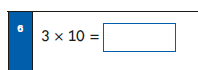 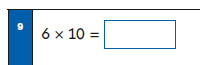  Any U x 10 from 10 x tablesUnderstand this can be read as ‘3 times (multiplied by) 10’ and ’10 times (multiplied by) 3’ etc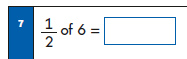 Can ‘read ‘fractions as numbersKnow half of all even units numbers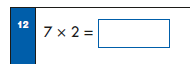 Any U x 2Can interpret tables fact as ‘counting in 2s’ or ‘double 7’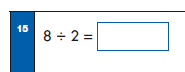 Can ‘read’ as ‘half of 8’, ‘8 divided into groups of 2’Recall and use with understanding   2x 4=8 to check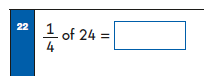 Able to ‘read’ one quarter written as a number.Able to find one quarter of a number by finding half and halving againRecall and use part whole diagrams eg bar models for halves and quarters.Understand and use one half = two quarters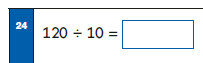 Any multiple of 10 divided by 10Read and interpret as ‘120 divided into groups of 10’Count in 10s beyond 100Examples as above using multiples of 5Find 1/3 of a numberAble to read ‘one third’Able to use bar model diagrams to show equal partsFind 2/4 of a number